Další druhy  OP:3.Norfolský osevní postup - základ pro většinu osevních postupů, - střídání plodin na jednom pozemku, které je základem klasického střídání plodin: jetelovina – ozim – okopanina – jařina s podsevemOsevní postupy jsou  přizpůsobovány:   - a)výrobním oblastem                                                                        b) dalším místním podmínkám                                                                          -půdy s vyšší úrodností                                                                          - půdy s nižší úrodností                                                                          - s maxim podílem cukrovky                                                                           - s maxim podílem brambor                                                                            - s maxim specializací řepky                                                                            - s různým zatížení živočišné výroby    apod.      Výrobní oblasti např.: kukuřičná, obilnářská, řepařská, bramborářská,pícninářská………. Příklad OP výrobní oblast -  řepařská Varianta I Varianta II l. Vojtěška 1. Jetel červený (luční) 2. Vojtěška 2. Pšenice ozimá 3. Pšenice ozimá 3. Ječmen ozimý 4. Cukrovka++ 4. Řepka ozimá 5. Ječmen jarní 5. Pšenice ozimá 6. Kukuřice na siláž + 6. Hrách 7. Pšenice ozimá 7. Rané brambory++ 8. Ječmen jarní s podsevem 8. Oves s podsevem Začátek formulářePříklady osevních postupů na půdě s vyšší úrodnostiPočet honů : 10                       celková rozloha pozemku: 100 ha      1.hon -  vojtěška       2 hon -   vojtěška       3 hon – ozimá pšenice       4 hon – cukrovka ++        5 hon – jarní ječmen       6 hon – kukuřice na siláž +       7 hon –ozimá pšenice       8 hon – cukrovka++  a   luskovina        9.hon – jarní ječmen         10.hon – jarní obilnina + podsev   Poznámka: +  poloviční dávka hnoje                      ++ plná dávka hnojeCharakteristika osevních postupů s vyšší úrodností:jsou zde vyšší možnosti  koncentrace  všech plodin, hlavně obilninzastoupení obilnin nelze neomezeně zvyšovatzastoupení obilnin do 63% - OP je vysoce produktivní vyváženost OP  je narušována zařazením víceletých pícnin podsevem do obilnin na zrno Př. Ukázky 10  honného osevního postupuZávěr : DÚ 1) vypracuj Osevní postup  pro plochu 100 ha                     2) OP  může být 4 – 10 honný                    3) vypracuj podle  konkrétních zásad  ( biologických, půdních,                          fytopatologických, pěstitelských, technologických ) viz                             posl.téma  Termín odeslání: 20.11 do 18.00           Př. Ukázky 10  honného osevního postupu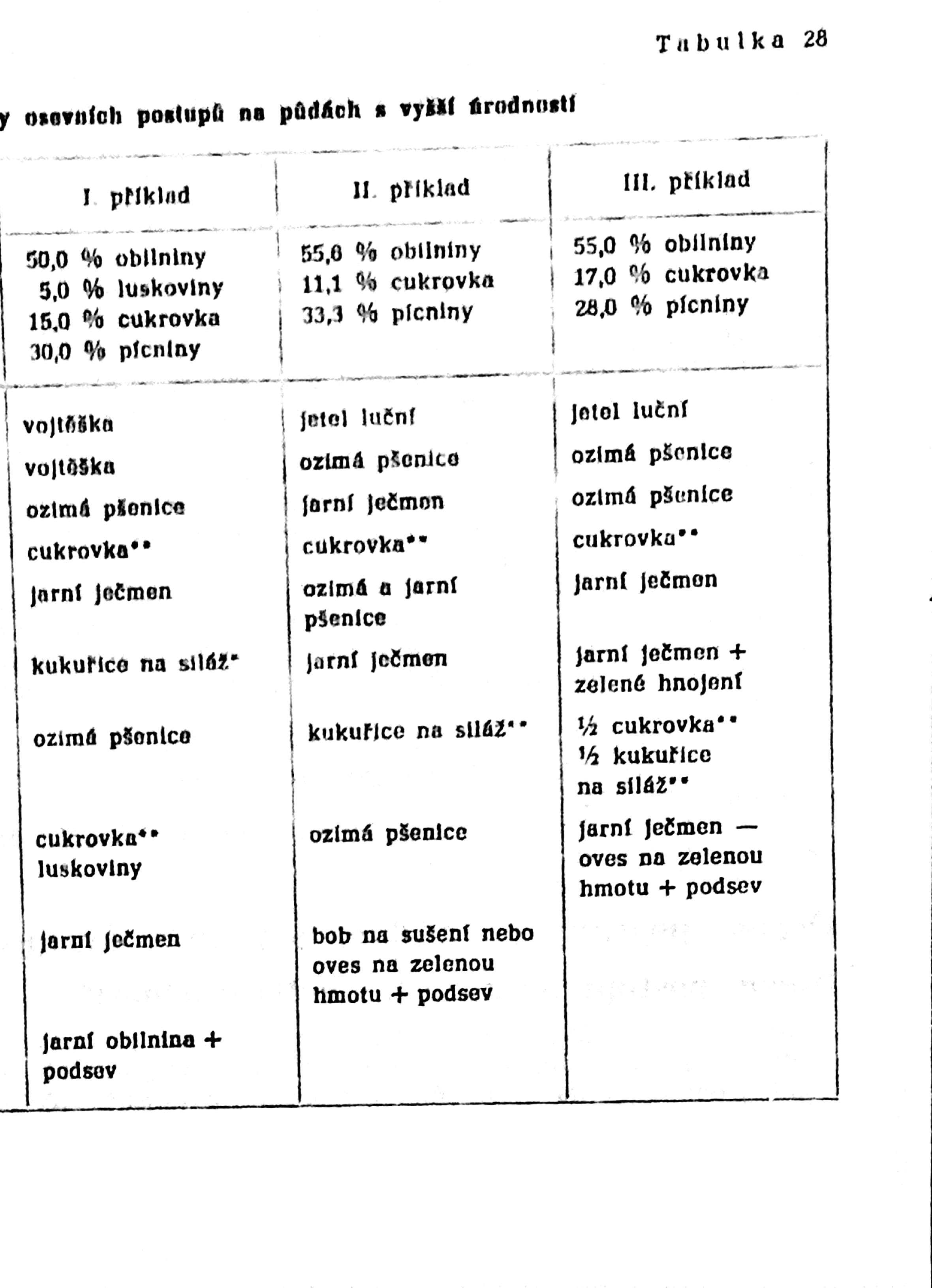 